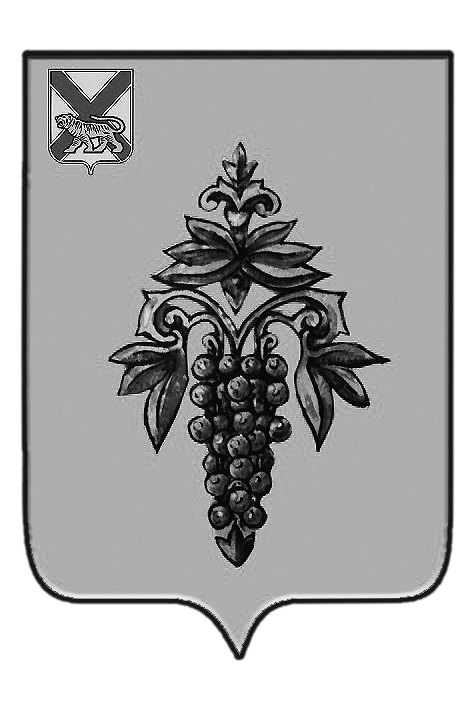 ДУМА ЧУГУЕВСКОГО МУНИЦИПАЛЬНОГО РАЙОНА Р  Е  Ш  Е  Н  И  Е	В соответствии со статьей 16 Устава Чугуевского муниципального района, Дума Чугуевского муниципального районаРЕШИЛА:	1. Принять решение о внесении изменений в решение Думы Чугуевского муниципального района от 26.12.2014 №551-НПА «Положение  об участии  в  профилактике  терроризма  и экстремизма, а также в минимизации  и (или)  ликвидации последствий  проявлений терроризма и   экстремизма на территории  Чугуевского  муниципального района».2. Направить настоящее решение главе Чугуевского муниципального района для подписания и опубликования.ДУМА ЧУГУЕВСКОГО МУНИЦИПАЛЬНОГО РАЙОНА Р  Е  Ш  Е  Н  И  Е                                             Принято Думой Чугуевского муниципального района « 18 » декабря 2017 годаСтатья 1. Внести изменения в решение Думы Чугуевского муниципального района от 26.12.2014 №551-НПА «Положение  об участии  в  профилактике  терроризма  и экстремизма, а также в минимизации  и (или)  ликвидации последствий  проявлений терроризма и   экстремизма на территории  Чугуевского  муниципального района» изложив статьи 3 и 4 в следующей редакции:«Статья 3.  Компетенция органов местного самоуправления3.1. Дума Чугуевского муниципального района:- принимает решения по вопросам участия в профилактике терроризма и экстремизма, а также минимизации и (или) ликвидации последствий проявлений терроризма и экстремизма в границах муниципального района.3.2. Администрация Чугуевского муниципального района:- запрашивает в установленном порядке информацию, документы и материалы, необходимые для реализации настоящего Положения;- осуществляет информационно-профилактические мероприятия во взаимодействии с территориальными органами федеральных органов исполнительной власти, общественными объединениями, населением муниципального района;- осуществляет мероприятия по обеспечению антитеррористической защищенности населения и муниципальных учреждений;-  принимает муниципальные правовые акты по реализации настоящего Положения;- осуществляет функции по  организации и реализации мероприятий Комплексного плана и других мероприятий по противодействию идеологии терроризма.        Статья 4. Финансовое обеспечениеФинансирование осуществления мероприятий по участию  в  профилактике  терроризма  и экстремизма, а также в минимизации  и (или)  ликвидации последствий  проявлений терроризма и   экстремизма на территории  Чугуевского  муниципального района осуществляется за счет средств бюджета Чугуевского муниципального района.».Статья 2.Настоящее решение вступает в силу со дня его официального опубликования. Глава Чугуевскогомуниципального района                                                                            Р.Ю. Деменев«20» декабря 2017 г.№ 287-нпаОт 18.12.2017 г.    № 287 О внесении изменений в решение Думы Чугуевского муниципального района от 26.12.2014 №551-НПА «Положение  об участии  в  профилактике  терроризма  и экстремизма, а также в минимизации  и (или)  ликвидации последствий  проявлений терроризма и   экстремизма на территории  Чугуевского  муниципального района»О внесении изменений в решение Думы Чугуевского муниципального района от 26.12.2014 №551-НПА «Положение  об участии  в  профилактике  терроризма  и экстремизма, а также в минимизации  и (или)  ликвидации последствий  проявлений терроризма и   экстремизма на территории  Чугуевского  муниципального района»Председатель ДумыЧугуевского муниципального района      П.И.ФедоренкоО внесении изменений в решение Думы Чугуевского муниципального района от 26.12.2014 №551-НПА «Положение  об участии  в  профилактике  терроризма  и экстремизма, а также в минимизации  и (или)  ликвидации последствий  проявлений терроризма и   экстремизма на территории  Чугуевского  муниципального района»